RELATÓRIO FINAL  DE PROJETO DE PESQUISA E/OU EXTENSÃO Título do Projeto: Professor (a):                                 	Carga horária destinada ao projeto:Colegiado: 						Protocolo nº: E-mail:							Grupo Estudos e Pesquisa:                               	Área: Instituição Parceira (se houver): Financiamento Externo (se houver): RESUMO DO PROJETO: OBJETIVO GERALOBJETIVO ESPECIFICOSMETODOLOGIACRONOGRAMA EXECUTADORESULTADOS ALCANÇADOS ADEQUAÇÕES/ALTERAÇÕES OCORRIDAS: DIFUSÃO DOS RESULTADOS: DIFICULDADES ENCONTRADAS/SUGESTÕES: 
CRONOGRAMA DE CONTINUIDADE DO PROJETOUnião da Vitória, 02 de junho de 2014.____________________________						Profa. Inserir Nome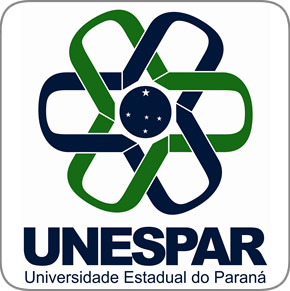 UNIVERSIDADE ESTADUAL DO PARANÁ – UNESPAR Campus de União da Vitória – FAFIUV Conselho do CCHE/UVATIVIDADES2012201220122012201320132013201320132013201420142014ATIVIDADESMaiJunJulAgoSetOutNovDezJanFevMarAbrMaiJunJulAgoSetOutNovDezJanFevMarAbrMaiJunPesquisa bibliográfica e leituraXXXXXXXXXXXXXVarredura no banco de dados CAPESXXXXSistematização dos dados depesquisaXXXXXXXAproximações teóricas e análise reflexivaXXXXXXXDiscussão dos dados em grupo de estudo e pesquisaXXXXXXXXDivulgação da pesquisa, mediante publicação em eventoXXXDiscussão teórica, finalização da pesquisa, ordenamento de relatório final e submissão a um periódico com qualisXXX